PRODUCT INFORMATION           Product Name: Plain Flour Breaded Chicken Mini FilletsDescription: Succulent pieces of mini chicken breast fillet coated in rustic crunchy golden lightly seasoned breadcrumbsNAME AND ADDRESS OF PROCESSORName: CK Foods (Processing) Ltd								Health Mark: UK VY073 Address: St. Dunstans Way, off Ripley Street, West Bowling, Bradford, West Yorkshire, BD4 7EG, UKContact: 	CK Foods (Processing) Ltd.
70 Northumberland Avenue
Hull, East Yorkshire HU2 0JB
England, UK
Tel: 0044 (0)1482 589961
Fax: 0044 (0)1482 222776 Email: info@ck-foods.comINGREDIENTSChicken Breast Fillet (60%), WHEAT Flour, Water, WHEAT Semolina, Rapeseed Oil, Breadcrumb (WHEAT Flour, Salt, Yeast, Raising Agents:  E450(i) , E500 (ii)), Maize Starch, Maize Flour, WHEAT Gluten, Salt, Sunflower Oil, Dried Onion, Monosodium Glutamate, Raising Agents: E450 (i), E500 (ii), Yeast Extract (SULPHITE), Stabilisers (E451,E450), Pepper, EGG Albumen, Starch, Colour: Paprika extract and Flavouring (E160c), Dried Yeast, Turmeric Extract, Palm Fat, Dextrose, Skimmed MILK Powder, Sugar, Flavouring, Anticaking Agent: E551, CELERY Herb Extract (CELERY).For allergens, including cereals containing GLUTEN, see ingredients in BOLD CAPITALS. WARNING: ALTHOUGH GREAT CARE HAS BEEN TAKEN TO REMOVE ALL BONES, SOME TRACES MAY STILL REMAINNUTRITIONAL INFORMATIONPER 3 MINI FILLETS (150g) SERVING CONTAINS:PACKAGING DETAILSSTORAGE INSTRUCTIONS & PRODUCT SHELF LIFE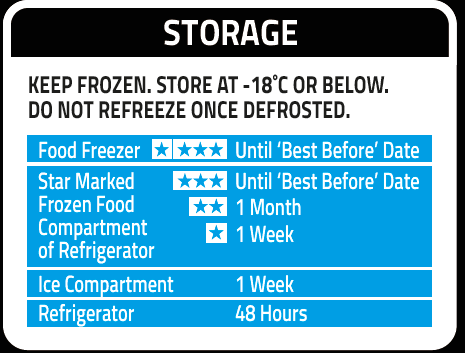 Once defrosted keep refrigerated and use within 48 hours.Product Shelf-life: 18 months from the date of manufacturing (frozen).COOKING INSTRUCTIONSFor best results cook from frozen. Remove all packaging prior to cooking.All cooking appliances vary in performance. Adjust your cooking times accordingly. Ensure product is thoroughly cooked and piping hot throughout before consuming. Do not reheat. Reduce the cooking time as required if the product is defrosted.Deep fry from frozen – Preheat the oil to 180ᵒC/350°F and fry the product for 4-6 minutes until crispy and goldenOven bake from frozen – Preheat the oven to 180ᵒC/350°F/Gas mark 7. Place the product on a baking tray and cook in the middle of the oven for 15-20 minutes. Turn the product half way through the cooking time. ALLERGEN INFORMATIONHACCPThere is a documented HACCP system in place at the site which is fully implemented to ensure that potential food safety risks are minimised.  The HACCP system includes the analysis of chemical, physical, microbiological and allergenic risks from raw material procurement through the whole process to dispatch to the customer. MICRO ANALYSISPALLET CONFIGURATIONDIETARYORGANOLEPTIC CHARACTERISTICSColour and Appearance: Golden yellowTaste and Flavour: Succulent chicken breast coated in crispy golden breadcrumbs*Private and confidential**Specifications are subject to changeTypical values per 100gTypical values per serving –3 piece 150(g)Energy864KJ/206Kcal1296KJ/309KcalFat8.9g13.4g     -of which saturates0.9g1.4gCarbohydrates17.0g25.5g     -of which sugars0.4g0.6gFibre1.3g2.0gProtein15.3g23.0gSalt1.25g1.9gENERGY (KJ/Kcal)1296KJ/309Kcal 15%Fat13.4g 19%Saturates1.4g 7%Sugars0.6g <1%Salt1.9g32%Pack sizeBatch Details Box dimension (L x W x H)Bag Dimension (H x W x D)Labelling(Bag)Product code onthe BagBag barcodeTape colourLabelling(Box)Product code onthe BoxBox barcode6 x 950gPD: DD/MM/YYYYBB: DD/MM/YYYYBATCH CODE: JULIAN CODETIME: HH:MM384mmx 250mm 
x 174mm270mm X 290mm X 45mmPrintedCK10ML55055973215307Top (PB)Bottom (Purple)220mm X 78mm  Inkjet details on to box labelCK10ML505055973215314EggYESMilkYESSesame seedAbsentCeleryYESMustardAbsentFishAbsentSoyaABSENTNutsAbsentMolluscsAbsentGlutenYESCrustaceansAbsentLupinAbsentSulphur dioxide and sulphiteYESPeanutsAbsentORGANISMTARGETMAXIMUMTVC < 10000<1 x 10⁵SalmonellaAbsent in 25gNoneCampylobacter Absent in 25gNoneListeria Spp Absent in 25gNonePallet configurationPallet configurationPallet configuration100 boxes/pallet10 boxes/layer10 layersLacto-Ovo- VegetarianVeganHalalNONOYES (HMC)Authorised by (print)Omar BhamjiApproved by (print)Sign(Managing DirectorCK Foods Processing Ltd)SignSign(Managing DirectorCK Foods Processing Ltd)For companyDate14/12/2020Date